様式７平成　　年度　福祉委員会活動助成金事業実績報告書平成　　年　　月　　日社会福祉法人　志摩市社会福祉協議会会　　　長　　　　　　　　　　　　　様福祉委員会名　　　　　　　　　　　　　代表者名　　　　　　　　　　　　　　印　　　　　　　　　　　　　　　　　　住　　所　　　　　　　　　　　　　　　電話番号　　　　　　　　　　　　　　　平成　　年度　福祉委員会活動助成金について、下記のとおり関係書類を添えて報告します。記助成金交付額　金　　　　　　　円（添付書類）１．事業報告書　　様式８２．収支決算書　　様式９３．その他様式８平成　　年度　事業報告書※申請者にて事業報告書が作成されている場合は、その報告書を添付してください。様式９平成　　年度　収支決算書収入の部　　　　　　　　　　　　　　　　　　　　　　　　　　　〔単位：円〕支出の部　　　　　　　　　　　　　　　　　　　　　　　　　　　〔単位：円〕※申請者にて収支決算書が作成されている場合は、その決算書を添付してください。様式７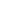 平成＊＊年度　福祉委員会活動助成金事業実績報告書平成＊＊年＊＊月＊＊日社会福祉法人　志摩市社会福祉協議会会　　　長　　髙　橋　　廣　成　様福祉委員会名　浜島地区福祉委員会　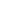 代表者名　浜　島　太　郎　　　　　印　　　　　　　　　　　　　　　　　　住　　所　志摩市浜島町浜島××××電話番号　５３－××××　　　　　平成＊＊年度　福祉委員会活動助成金について、下記のとおり関係書類を添えて報告します。記助成金交付額　金　６５，０００　円（添付書類）１．事業報告書　　様式８２．収支決算書　　様式９３．その他様式８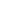 平成＊＊年度　事業報告書※申請者にて事業報告書が作成されている場合は、その報告書を添付してください。様式９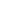 平成＊＊年度　収支決算書収入の部　　　　　　　　　　　　　　　　　　　　　　　　　　　〔単位：円〕支出の部　　　　　　　　　　　　　　　　　　　　　　　　　　　〔単位：円〕※申請者にて収支決算書が作成されている場合は、その決算書を添付してください。福祉委員会名代表者名事業名事業名事業内容事業内容事業内容科　目決算額摘　要助成金収入福祉委員会活動助成繰越金合　計科　目決算額摘　要諸謝金会議費消耗品費印刷製本費通信運搬費保険料雑費合　計（福祉委員会名）申請者名浜島地区福祉委員会浜島地区福祉委員会代表者名浜　島　太　郎事業名事業名事業内容事業内容事業内容会議の開催会議の開催役員会を年３回開催しました。①平成２２年×月×日　●●公民館　　××名出席②平成２２年×月×日　●●公民館　　××名出席③平成２３年×月×日　●●公民館　　××名出席総会を年２回開催しました。①平成２２年×月×日　●●公民館　　××名出席②平成２３年×月×日　●●公民館　　××名出席役員会を年３回開催しました。①平成２２年×月×日　●●公民館　　××名出席②平成２２年×月×日　●●公民館　　××名出席③平成２３年×月×日　●●公民館　　××名出席総会を年２回開催しました。①平成２２年×月×日　●●公民館　　××名出席②平成２３年×月×日　●●公民館　　××名出席役員会を年３回開催しました。①平成２２年×月×日　●●公民館　　××名出席②平成２２年×月×日　●●公民館　　××名出席③平成２３年×月×日　●●公民館　　××名出席総会を年２回開催しました。①平成２２年×月×日　●●公民館　　××名出席②平成２３年×月×日　●●公民館　　××名出席福祉課題の把握福祉課題の把握民生委員・児童委員や近隣の住民と連携して、地域の困り事を把握しました。民生委員・児童委員や近隣の住民と連携して、地域の困り事を把握しました。民生委員・児童委員や近隣の住民と連携して、地域の困り事を把握しました。見守り活動見守り活動地域で見守りが必要な方の自宅を定期的に訪問し、安否の確認を行ないました。地域で見守りが必要な方の自宅を定期的に訪問し、安否の確認を行ないました。地域で見守りが必要な方の自宅を定期的に訪問し、安否の確認を行ないました。いきいきサロンいきいきサロン高齢者、障がいのある人、子ども、子育て中の保護者などが集まって「仲間づくり」｢友達づくり｣の場としてサロンを年１２回開催しました。①平成２２年×月×日　●●公民館　参加者××名②平成２２年×月×日　●●公民館　参加者××名・・⑫平成２３年×月×日　●●公民館　参加者××名高齢者、障がいのある人、子ども、子育て中の保護者などが集まって「仲間づくり」｢友達づくり｣の場としてサロンを年１２回開催しました。①平成２２年×月×日　●●公民館　参加者××名②平成２２年×月×日　●●公民館　参加者××名・・⑫平成２３年×月×日　●●公民館　参加者××名高齢者、障がいのある人、子ども、子育て中の保護者などが集まって「仲間づくり」｢友達づくり｣の場としてサロンを年１２回開催しました。①平成２２年×月×日　●●公民館　参加者××名②平成２２年×月×日　●●公民館　参加者××名・・⑫平成２３年×月×日　●●公民館　参加者××名科　目決算額摘　要助成金収入６５，０００福祉委員会助成金繰越金収入１，０００前年度繰越金合　計６６，０００科　目決算額摘　要諸謝金０会議費６，０００会議用お茶代など消耗品費１２，０００印刷製本費３，０００会議資料コピー代通信運搬費４，０００電話代・切手代など保険料６，０００ﾎﾞﾗﾝﾃｨｱ活動保険（300円×20名）雑費３３，０００見守り訪問用粗品（100円×50名）サロン茶菓子代、食材料費繰越金２，０００次年度繰越金合　計６６，０００